Образец  продольного бланка письма МГУПИ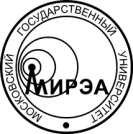 МИНОБРНАУКИ РОССИИФедеральное государственное бюджетное образовательное учреждение высшего образования«Московский государственный университетинформационных технологий, радиотехники и электроники»МГУПИул. Стромынка, д. 20, Москва, 107996тел.: (499) 268 01 01, факс: (495) 964 91 90е-mail: info@mgupi.ru        _______________ № _________________        на № _____________ от _____________